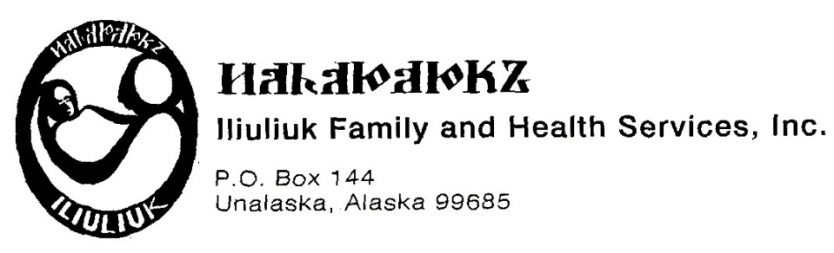 PATIENT INFORMATIONPATIENT INFORMATIONPATIENT INFORMATIONPATIENT INFORMATIONPATIENT INFORMATIONPATIENT INFORMATIONNAME (Last, First, Middle)SSN#BIRTHDATEBIRTHDATELANGUAGESEXMAILING ADDRESSSECONDARY/BILLING ADDRESS  (If Applicable)SECONDARY/BILLING ADDRESS  (If Applicable)SECONDARY/BILLING ADDRESS  (If Applicable)SECONDARY/BILLING ADDRESS  (If Applicable)SECONDARY/BILLING ADDRESS  (If Applicable)CITY, STATE, ZIPCITY, STATE, ZIPCITY, STATE, ZIPCITY, STATE, ZIPCITY, STATE, ZIPCITY, STATE, ZIPHOME PHONESECONDARY PHONE (If Applicable)SECONDARY PHONE (If Applicable)SECONDARY PHONE (If Applicable)SECONDARY PHONE (If Applicable)SECONDARY PHONE (If Applicable)PRIMARY CARE PHYSICIANEMERGENCY CONTACT NAMEEMERGENCY CONTACT NAMECONTACT PHONECONTACT PHONECONTACT PHONEPRIMARY EMPLOYERSECONDARY EMPLOYER (If Applicable)SECONDARY EMPLOYER (If Applicable)SECONDARY EMPLOYER (If Applicable)SECONDARY EMPLOYER (If Applicable)SECONDARY EMPLOYER (If Applicable)ADDRESSADDRESSADDRESSADDRESSADDRESSADDRESSCITY, STATE, ZIPCITY, STATE, ZIPCITY, STATE, ZIPCITY, STATE, ZIPCITY, STATE, ZIPCITY, STATE, ZIPWORK PHONEWORK PHONEWORK PHONEWORK PHONEWORK PHONEWORK PHONERESPONSIBLE PARTY INFORMATION (If Different than Above)RESPONSIBLE PARTY INFORMATION (If Different than Above)RESPONSIBLE PARTY INFORMATION (If Different than Above)RESPONSIBLE PARTY INFORMATION (If Different than Above)RESPONSIBLE PARTY INFORMATION (If Different than Above)NAME (Last, First, Middle)SSN#BIRTHDATELANGUAGESEXMAILING ADDRESSSECONDARY/BILLING ADDRESS  (If Applicable)SECONDARY/BILLING ADDRESS  (If Applicable)SECONDARY/BILLING ADDRESS  (If Applicable)SECONDARY/BILLING ADDRESS  (If Applicable)CITY, STATE, ZIPCITY, STATE, ZIPCITY, STATE, ZIPCITY, STATE, ZIPCITY, STATE, ZIPHOME PHONESECONDARY PHONE (If Applicable)SECONDARY PHONE (If Applicable)SECONDARY PHONE (If Applicable)SECONDARY PHONE (If Applicable)RELATIONSHIP TO PATIENTPRIMARY INSURANCEPRIMARY INSURANCEPRIMARY INSURANCESECONDARY INSURANCE (If Applicable)SECONDARY INSURANCE (If Applicable)SECONDARY INSURANCE (If Applicable)NAME OF INSURANCE COMPANYNAME OF INSURANCE COMPANYPOLICY#NAME OF INSURANCE COMPANYNAME OF INSURANCE COMPANYPOLICY#NAME OF INSUREDNAME OF INSUREDGROUP#NAME OF INSUREDNAME OF INSUREDGROUP#ADDRESS OF INSURANCE COMPANYADDRESS OF INSURANCE COMPANYCOPAY AMTADDRESS OF INSURANCE COMPANYADDRESS OF INSURANCE COMPANYCOPAY AMTCITY, STATE, ZIPCITY, STATE, ZIPDEDUCTIBLECITY, STATE, ZIPCITY, STATE, ZIPDEDUCTIBLERELATIONSHIP TO PATIENTEFFECTIVE DATEEXPIRATION DATERELATIONSHIP TO PATIENTEFFECTIVE DATEEXPIRATION DATEUDS INFORMATIONUDS INFORMATIONUDS INFORMATIONUDS INFORMATIONWHERE DO YOU SLEEP? Private House/Apartment                          Public Housing           Transitional (Boat/Bunkhouse)                 Homeless/Street         Multiple Families in Housing Unit             ShelterWHERE DO YOU SLEEP? Private House/Apartment                          Public Housing           Transitional (Boat/Bunkhouse)                 Homeless/Street         Multiple Families in Housing Unit             ShelterRACE Alaska Native/Native American      Asian Native Hawaiian                                White Pacific Islander (not Hawaiian)       African American  More than 1 race                              Other _________________RACE Alaska Native/Native American      Asian Native Hawaiian                                White Pacific Islander (not Hawaiian)       African American  More than 1 race                              Other _________________ARE YOU HISPANIC? Yes              NoARE YOU A STUDENT? Yes              No MARITAL STATUS Married     Single     Divorced     Widowed     Life Partner      MARITAL STATUS Married     Single     Divorced     Widowed     Life Partner     DO YOU SMOKE? Yes              NoARE YOU A VETERAN? Yes              No Language You Grew Up Speaking:Do You Understand English? Yes              No